Załącznik 23.06.2020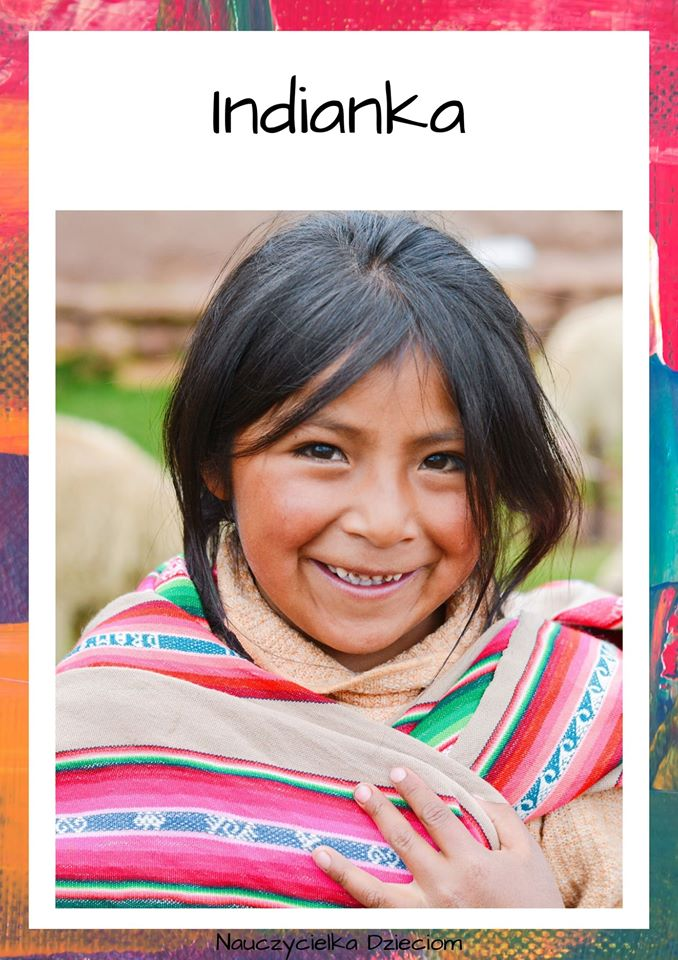 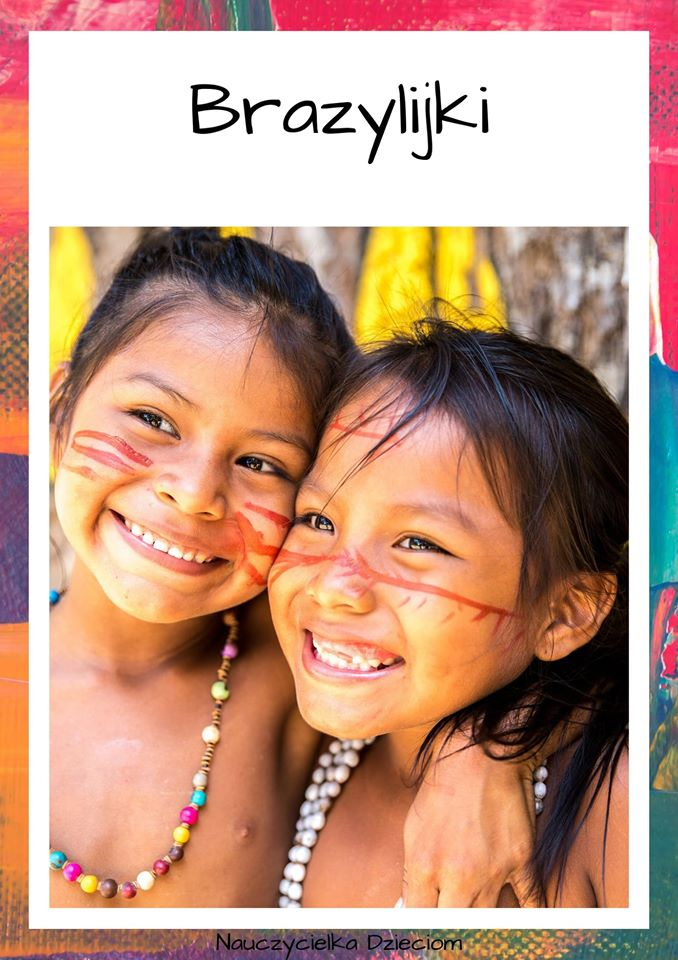 